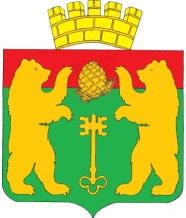 АДМИНИСТРАЦИЯ ПОСЕЛКА КЕДРОВЫЙ
КРАСНОЯРСКОГО КРАЯП О С Т А Н О В Л Е Н И Е О создании комиссии по подготовке к осенне-зимнему отопительному периоду 2022-2023г.г.     В целях обеспечения бесперебойной работы и надёжного функционирования объектов жилищно-коммунального хозяйства и социальной сферы на территории посёлка Кедровый Красноярского края  в зимнем отопительном периоде 2022-2023г.г., в соответствии с Федеральным законом от 06.10.2003 года № 131-ФЗ «Об общих принципах организации местного самоуправления в Российской Федерации», руководствуясь Уставом посёлка Кедровый  Красноярского края,  П О С Т А Н О В Л Я Ю:1. Создать комиссию по подготовке объектов жилого фонда и объектов жилищно-коммунального хозяйства посёлка Кедровый Красноярского края  к осенне-зимнему отопительному  периоду 2022 – 2023 г.г. в следующем составе:Председатель комиссии:Дюбин В.И. – глава посёлка Кедровый Красноярского края.Члены комиссии:Быковских О.Н. –заместитель главы посёлка Кедровый Красноярского края;Мещанкина Н.И. –специалист 1 категории по ЖКХ;Боргояков А.Г. – председатель совета депутатов посёлка Кедровый Красноярского края;Посметный А.С. – начальник участка Центрального филиала АО «КрасЭКо» п. Кедровый Красноярского края;Косолапова А.М. – директор МУП «ПЖЭРТ»Абликсанова А.А. – генеральный директор ООО «Уютный двор»             2. Заседание комиссии провести 25.08.2022г.             3. Контроль исполнения настоящего постановления оставляю за собой.           4. Постановление вступает в силу с момента его подписания.Глава поселка КедровыйКрасноярского края                                                                        В.И. Дюбин18.04.2022п. Кедровый№134-п